Publicado en Madrid el 03/07/2020 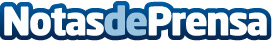 Las escaleras de madera como elementos de decoración según escaleras.proUn hogar a parte de ser un refugio, debe ser confortable y acogedor; que muestre una faceta agradable porque es donde se descansa después de las rutinas largas del día a díaDatos de contacto:Luis Alonso André644345432Nota de prensa publicada en: https://www.notasdeprensa.es/las-escaleras-de-madera-como-elementos-de Categorias: Interiorismo Sociedad Jardín/Terraza http://www.notasdeprensa.es